National Aeronautics and                                     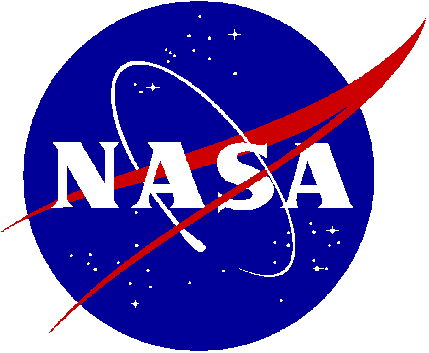 Space AdministrationGlenn Research Center                                       Cleveland, OH  44135________________________________________________________________Draft Itinerary Ohio Aerospace and Aviation Technology Committee (OAATC)
Visit to NASA Glenn Research Center and Field Meeting at theOhio Aerospace Institute (OAI)  January 16, 2020 Invited Guests:
U.S. Senator Sherrod BrownU.S. Senator Rob PortmanLieutenant Governor Jon HustedCongressman Troy BaldersonCongresswoman Marcia FudgeCongressman Bob GibbsCongressman Anthony GonzalezCongressman Jim JordanCongressman David JoyceCongresswoman Marcy KapturCongressman Tim RyanState Senator Nickie AntonioState Senator Matt DolanState Representative Dave GreenspanState Representative Bride SweeneyJ.P. Nauseef, President & Chief Investment Officer, JobsOhioGlenn Richardson, Managing Director, Aerospace and Aviation, JobsOhioOffice of Space CommerceOAI Senior StaffGCP Senior StaffOAATC Committee Members__________________________________________________________8:50 a.m.		Guests arrive at the	reserved parking spaces behind the Mission Integration
 			Center (MIC), Building 162; Guests are greeted in the rear MIC lobby by
 			Associate Director Larry Sivic and escorted by Code A staff to Room 302  			9:00-10:00 a.m.	GRC’s work supporting NASA’s space and aeronautics missions:
 			General discussion of challenges and opportunities                                Location: Building 162, Room 302                                GRC Participants:  
 			Dr. Marla Perez-Davis, Acting Center Director 			Mr. Larry Sivic, Associate Center Director, GRC; 			Mr. Bryan Smith, Director, Space Flight Systems Directorate, GRC
 			Mr. Tim McCartney, Acting Director, Aeronautics Directorate, GRC;
 			Dr. Rickey Shyne, Director, Research & Engineering Directorate, GRC;
 			Dr. Joel Kearns, Director, Facilities, Test, Manufacturing Directorate, GRC;
 			Ms. Mary Lobo, Deputy Dir., Tech Incubation/Innovation Directorate, GRC;
 			Dr. Kim Veris, Legislative Affairs Officer, GRC 			Mr.Zacch Ashcraft, Regional Affairs Specialist, GRC		10:00-12:10 p.m.	Tour GRC Facilities (Two Tour Groups:  Group A and Group B)12:10-12:15 p.m.	Guests travel to the Ohio Aerospace Institute (OAI) for lunch
 			(Guests depart the Center, in their vehicles, through the west area back 
 			gate.)

12:15-1:00 p.m.	Working lunch at OAI (topics TBD)
 			Location: OAI Atrium/Lobby
 			Presenter/Facilitator: Dr. John Sankovic 			Topics: Regional opportunities to spur economic development, job growth, 
 			and a skilled workforce; 

 				- Aerozone Development zone
 				- Federal Opportunity Tax Credit
 				- National Guard Youth Challenge program
 				- Vision for Aerospace Business Accelerator & Advance 
 					Manufacturing Center
1:00-1:05 p.m.	Guests walk to OAI Auditorium to begin OAATC public meeting
1:05-3:35 p.m.	OAATC public meeting
 			Location: OAI Auditorium

 			Introduction:
 			Chairman Adam Holmes

 			Welcome and Overview of Ohio Aerospace Institute (OAI):
 			Dr. John Sankovic, President & CEO, OAI

 			The Ohio Aviation and Aerospace Industry:
 			Dr. John Sankovic, President & CEO, OAI

 			JobsOhio: Supporting Ohio’s Aerospace and Aviation Industry
 			J.P. Nauseef, President and Chief Investment Officer, JobsOhio
 			
 			Establishing Ohio Leadership in UAS Utilization:
 			Bob Tanner, Executive Director, Ohio Federal research Network
 			A Drone Alliance and a Vision for Drone Detection and Perimeter Security: 			Chris Pugh, President, Northcoast Drone Alliance

 			Wrap Up:
 			Chairman Adam Holmes

 			Adjourn: 			Chairman Adam Holmes
3:35p.m.		End of OAATC Members’ visit to GRC and OAIGRC POC Kim Veris, Legislative Affairs Officer216-701-7362(Ver. 3)TimeTour Group “A”TimeTour Group “B”10:00-10:15pmTravel to Tour Stop #110:00-10:15pmTravel to Tour Stop #1 and #210:15-10:35pmIcing Research Tunnel (Airframe Icing)Location:  Building 11 Presenters:  Mr. Jack Oldenburg and Ms. Ashlie Flegel 10:15-10:35pmElectric Propulsion and Power Laboratory (EPPL)Location: Building 301Presenters: Dr. Mike Barrett and Dr. David Manzella10:35-10:45pmTravel to Tour Stop #210:35-10:45pmTravel to Tour Stop #310:45-11:05pmAero-Acoustic Propulsion Laboratory Location:  Building 150 Presenter:  Mr. James Bridges	10:45-11:05pmSLOPE/ISRU ResearchLocation: Building 5 Presenter: Mr. Phil Abel11:05-11:15pmTravel to Tour Stop #3 and #411:05-11:15pmTravel to Tour Stop #411:15-11:35pmSLOPE/ISRU ResearchLocation: Building 5 Presenter: Mr. Phil Abel11:15-11:35pmAero-Acoustic Propulsion Laboratory Location:  Building 150 Presenter:  Mr. James Bridges11:35-11:45pmTravel to Tour Stop #511:35-11:45pmTravel to Tour Stop #511:45-12:05pmElectric Propulsion and Power Laboratory (EPPL)Location: Building 301Presenters: Dr. Mike Barrett and Dr. David Manzella11:45-12:05pmIcing Research Tunnel (Airframe Icing)Location:  Building 11 Presenters:  Mr. Jack Oldenburg and Ms. Ashlie Flegel12:05-12:10pmEnd of Visit, return to Building 162 rear parking lot12:05-12:10pmEnd of Visit, return to Building 162 rear parking lot